Про затвердження Порядку надання статусу дитини, яка постраждала внаслідок воєнних дій та збройних конфліктів{Із змінами, внесеними згідно з Постановами КМ
№ 301 від 11.04.2018
№ 436 від 22.05.2019}У зв’язку із збройною агресією Російської Федерації, що призвела до тимчасової окупації частини території України, а також до того, що на сході України гинуть, отримують поранення та зазнають різних видів насильства діти, та відповідно до частини шостої статті 30-1 Закону України “Про охорону дитинства” Кабінет Міністрів України постановляє:{Вступна частина в редакції Постанови КМ № 301 від 11.04.2018}Затвердити Порядок надання статусу дитини, яка постраждала внаслідок воєнних дій та збройних конфліктів, що додається.ПОРЯДОК
надання статусу дитини, яка постраждала внаслідок воєнних дій та збройних конфліктів1. Цей Порядок визначає механізм надання статусу дитини, яка постраждала внаслідок воєнних дій та збройних конфліктів (далі - статус).2. У цьому Порядку терміни вживаються у такому значенні:1) фізичне насильство, якого зазнала дитина внаслідок воєнних дій та збройних конфліктів (далі - фізичне насильство), - отримання дитиною у період її перебування в зоні воєнних дій та збройних конфліктів тілесних ушкоджень різного ступеня, які завдали їй фізичного болю, спричинили розлад її здоров’я;2) сексуальне насильство, якого зазнала дитина внаслідок воєнних дій та збройних конфліктів (далі - сексуальне насильство), - перенесені дитиною дії сексуального характеру у період її перебування в зоні воєнних дій та збройних конфліктів, зокрема: демонстрування статевих органів; статевий акт у присутності дитини; статеві зносини чи розпусні дії з дитиною, задоволення статевої пристрасті з дитиною; втягнення дитини в зайняття проституцією або примушування її до зайняття проституцією; примушування до участі у виготовленні зображень, кіно- та відеопродукції, комп’ютерних програм, інших предметів порнографічного характеру, а також інші правопорушення проти статевої свободи та статевої недоторканності дитини;3) психологічне насильство, якого зазнала дитина внаслідок воєнних дій та збройних конфліктів (далі - психологічне насильство), - моральні та психологічні страждання (травми) дитини, що не потребують доведення, і які вона перенесла внаслідок її проживання/перебування в умовах воєнних дій, збройних конфліктів, тимчасової окупації, її внутрішнього переміщення, залишення свого місця проживання/перебування у результаті або з метою уникнення негативних наслідків збройного конфлікту, а також загибелі (зникнення безвісти), потрапляння у полон, смерті внаслідок поранення, контузії або каліцтва, отриманих у населеному пункті, віднесеному до переліку населених пунктів, на території яких здійснювалася антитерористична операція, затвердженого розпорядженням Кабінету Міністрів України від 2 грудня 2015 р. № 1275 (Офіційний вісник України, 2015 р., № 98, ст. 3367), і в яких органи державної влади виконують свої повноваження у повному обсязі (далі - населений пункт, на території якого здійснювалася антитерористична операція і заходи із забезпечення національної безпеки і оборони, відсічі і стримування збройної агресії Російської Федерації у Донецькій та Луганській областях), її батьків або одного з них - із числа цивільних осіб, а також її батьків або одного з них - з числа осіб, визначених пунктом 2 Порядку надання статусу особи, на яку поширюється чинність Закону України “Про статус ветеранів війни, гарантії їх соціального захисту”, деяким категоріям осіб, затвердженого постановою Кабінету Міністрів України від 23 вересня 2015 р. № 740 (Офіційний вісник України, 2015 р., № 78, ст. 2605).{Підпункт 3 пункту 2 із змінами, внесеними згідно з Постановою КМ № 436 від 22.05.2019}{Пункт 2 в редакції Постанови КМ № 301 від 11.04.2018}3. Право на отримання статусу має дитина, а також особа, яка під час здійснення антитерористичної операції і заходів із забезпечення національної безпеки і оборони, відсічі і стримування збройної агресії Російської Федерації у Донецькій та Луганській областях не досягла 18 років (повноліття), які внаслідок воєнних дій та збройних конфліктів:{Абзац перший пункту 3 із змінами, внесеними згідно з Постановою КМ № 436 від 22.05.2019}1) отримали поранення, контузію, каліцтво;2) зазнали фізичного, сексуального насильства;3) були викрадені або незаконно вивезені за межі України;4) залучалися до участі у діях воєнізованих чи збройних формувань;5) незаконно утримувалися, у тому числі в полоні;6) зазнали психологічного насильства.{Пункт 3 в редакції Постанови КМ № 301 від 11.04.2018}4. Наслідками воєнних дій і збройних конфліктів для дитини можуть бути одна, кілька або всі обставини, зазначені в пункті 3 цього Порядку. Під час надання дитині статусу заявником визначається обставина, яка мала найбільший негативний вплив на стан здоров’я та розвиток дитини.5. Статус надається органом опіки та піклування, у тому числі за місцем реєстрації проживання/перебування дитини як внутрішньо переміщеної особи, або за місцем проживання/перебування дитини в населеному пункті, на території якого здійснювалася антитерористична операція і заходи із забезпечення національної безпеки і оборони, відсічі і стримування збройної агресії Російської Федерації у Донецькій та Луганській областях, або за місцем виявлення такої дитини місцевими органами виконавчої влади та/або органами місцевого самоврядування.{Пункт 5 в редакції Постанови КМ № 301 від 11.04.2018; із змінами, внесеними згідно з Постановою КМ № 436 від 22.05.2019}6. Для надання статусу законний представник дитини або у разі, коли дитина переміщується без супроводження батьків або осіб, які їх замінюють, її родичі (баба, дід, прабаба, прадід, тітка, дядько, повнолітні брат або сестра), вітчим, мачуха, представник органу опіки та піклування подають до служби у справах дітей заяву про надання статусу, згоду на обробку персональних даних відповідно до Закону України “Про захист персональних даних” і засвідчені в установленому порядку копії таких документів:свідоцтва про народження дитини або іншого документа, що посвідчує особу дитини;документа, що посвідчує особу заявника;документа, що підтверджує повноваження законного представника дитини (у разі коли дитина постійно проживає/перебуває у закладі охорони здоров’я, закладі освіти або іншому дитячому закладі, - документа, що підтверджує факт перебування дитини в такому закладі) або родинні стосунки між дитиною та заявником;довідки про взяття дитини на облік як внутрішньо переміщеної особи або документа, що підтверджує проживання/перебування дитини в населеному пункті, на території якого здійснювалася антитерористична операція і заходи із забезпечення національної безпеки і оборони, відсічі і стримування збройної агресії Російської Федерації у Донецькій та Луганській областях.{Абзац п'ятий пункту 6 із змінами, внесеними згідно з Постановою КМ № 436 від 22.05.2019}У разі відсутності відомостей про реєстрацію місця проживання/перебування дитини або документів, зазначених в абзацах другому - п’ятому цього пункту, доказами підтвердження її місця проживання/перебування в населеному пункті, на території якого здійснювалася антитерористична операція і заходи із забезпечення національної безпеки і оборони, відсічі і стримування збройної агресії Російської Федерації у Донецькій та Луганській областях, можуть бути відомості, які містяться в Державному реєстрі речових прав на нерухоме майно, або документи про право власності батьків або дитини на рухоме чи нерухоме майно, або свідоцтво про базову загальну середню освіту, або атестат про повну загальну середню освіту, або документ про професійно-технічну освіту, або табель успішності, або учнівський квиток, або медичні документи, або свідоцтво про народження дитини.{Абзац шостий пункту 6 із змінами, внесеними згідно з Постановою КМ № 436 від 22.05.2019}За обставин, передбачених у підпункті 1 пункту 3 цього Порядку, також подаються виписки з медичної картки дитини або консультаційного висновку спеціаліста, видані після медичного обстеження та лікування дитини в закладах охорони здоров’я та науково-дослідних установах, визначених МОЗ, із зазначенням діагнозу згідно з Міжнародною класифікацією хвороб та споріднених проблем здоров’я десятого перегляду, отриманих у період здійснення антитерористичної операції і заходів із забезпечення національної безпеки і оборони, відсічі і стримування збройної агресії Російської Федерації у Донецькій та Луганській областях.{Абзац сьомий пункту 6 із змінами, внесеними згідно з Постановою КМ № 436 від 22.05.2019}За обставин, передбачених у підпунктах 2-5 пункту 3 цього Порядку, також подаються копії:заяви про вчинення щодо дитини кримінального правопорушення або про залучення дитини до провадження як потерпілої, зареєстрованої в установленому порядку у відповідних правоохоронних органах;витягу з Єдиного реєстру досудових розслідувань про відкриття кримінального провадження (назалежно від результатів досудового розслідування) за зазначеною заявою про вчинення злочину щодо дитини в зоні воєнних дій та збройних конфліктів;висновку експерта за результатами судової експертизи (за наявності), проведеної в ході досудового розслідування в кримінальному провадженні, якою встановлено факти фізичного, сексуального насильства щодо дитини внаслідок воєнних дій та збройних конфліктів (за обставин, передбачених у підпункті 2 пункту 3 цього Порядку).За обставин, передбачених у підпункті 6 пункту 3 цього Порядку, також подаються:висновок оцінки потреб сім’ї (особи) у соціальних послугах, підготовлений центром соціальних служб для сім’ї, дітей та молоді за формою, затвердженою Мінсоцполітики. До оцінювання потреб сім’ї (особи) може бути залучений психолог/практичний психолог, психотерапевт, психіатр, що працює в іншому закладі, установі, організації. На основі висновку оцінки потреб сім’ї (особи) у соціальних послугах за згодою батьків/законних представників дитина направляється до відповідного закладу/організації для реабілітації та отримання відповідних соціальних послуг;копія посвідчення з написом “Посвідчення члена сім’ї загиблого”, якщо дитина отримала статус відповідно до Порядку надання статусу особи, на яку поширюється чинність Закону України “Про статус ветеранів війни, гарантії їх соціального захисту”, деяким категоріям осіб, затвердженого постановою Кабінету Міністрів України від 23 вересня 2015 р. № 740;копії свідоцтва про смерть та документа, що підтверджує загибель особи в населеному пункті, на території якого здійснювалася антитерористична операція і заходи із забезпечення національної безпеки і оборони, відсічі і стримування збройної агресії Російської Федерації у Донецькій та Луганській областях, або копія документа, що підтверджує смерть особи внаслідок поранення, контузії, каліцтва, отриманих у зазначеному населеному пункті у період здійснення антитерористичної операції і заходів із забезпечення національної безпеки і оборони, відсічі і стримування збройної агресії Російської Федерації у Донецькій та Луганській областях, у разі загибелі батьків дитини або одного з них із числа цивільних осіб.{Абзац п'ятнадцятий пункту 6 в редакції Постанови КМ № 436 від 22.05.2019}{Пункт 6 в редакції Постанови КМ № 301 від 11.04.2018}6-1. Дитина, якій виповнилося 14 років, має право самостійно звернутися до служби у справах дітей та подати документи, зазначені в пункті 6 цього Порядку.{Порядок доповнено пунктом 6-1 згідно з Постановою КМ № 301 від 11.04.2018}7. Якщо дитина, яка має право на отримання статусу, залишилася без батьківського піклування, а догляд за нею тимчасово здійснюється родичами або іншими особами (сусідами, знайомими) відповідно до пункту 31 Порядку провадження органами опіки та піклування діяльності, пов’язаної із захистом прав дитини, затвердженого постановою Кабінету Міністрів України від 24 вересня 2008 р. № 866 “Питання діяльності органів опіки та піклування, пов’язаної із захистом прав дитини” (Офіційний вісник України, 2008 р., № 76, ст. 2561), документи, зазначені у пункті 6 цього Порядку, готуються службою у справах дітей за місцем виявлення такої дитини.8. У разі відсутності документів, зазначених в абзацах другому - п’ятому пункту 6 цього Порядку, Мінсоцполітики не пізніше ніж через п’ять робочих днів із дати надходження письмового запиту від законного представника дитини-сироти, дитини, позбавленої батьківського піклування, яка постраждала внаслідок воєнних дій та збройних конфліктів, або керівника служби у справах дітей надає про таку дитину інформацію, що міститься в банку даних про дітей-сиріт, дітей, позбавлених батьківського піклування, і сім’ї потенційних усиновлювачів, опікунів, піклувальників, прийомних батьків, батьків-вихователів.{Пункт 8 в редакції Постанови КМ № 301 від 11.04.2018}9. Заява про надання статусу реєструється в журналі обліку таких заяв, що ведеться за формою, затвердженою Мінсоцполітики.10. Рішення про надання або відмову в наданні статусу приймається органом опіки та піклування протягом 30 календарних днів з дати реєстрації заяви про надання статусу за результатами розгляду комісії з питань захисту прав дитини документів, зазначених у пункті 6 цього Порядку.У рішенні зазначаються прізвище, ім’я, по батькові, дата народження, серія та номер свідоцтва про народження/паспорта, адреса місця проживання/перебування дитини, визначені у пункті 3 цього Порядку обставини, за яких вона постраждала внаслідок воєнних дій та збройних конфліктів (за винятком сексуального насильства, яке позначається літерою “А”), документи, що підтверджують такі обставини, а також дата і номер протоколу засідання комісії з питань захисту прав дитини.Рішення про відмову в наданні статусу приймається в разі відсутності одного з документів, зазначених у пункті 6 цього Порядку (крім випадку, зазначеного в пункті 8 цього Порядку), та може бути оскаржене в суді.{Пункт 10 в редакції Постанови КМ № 301 від 11.04.2018}11. Інформація про дитину, якій надано статус, вноситься до банку даних про дітей-сиріт, дітей, позбавлених батьківського піклування, і сім’ї потенційних усиновлювачів, опікунів, піклувальників, прийомних батьків, батьків-вихователів.12. Підставами для прийняття рішення органу опіки та піклування про скасування статусу є встановлення недостовірних відомостей у поданих документах або непідтвердження обставин, передбачених у підпунктах 1 - 6 пункту 3 цього Порядку, в ході досудового розслідування у кримінальному провадженні за заявою про вчинення злочину щодо дитини або судового розгляду.Досягнення особою повноліття не є підставою для скасування статусу.Рішення про скасування статусу може бути оскаржено в суді.{Пункт 12 в редакції Постанови КМ № 301 від 11.04.2018}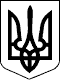 КАБІНЕТ МІНІСТРІВ УКРАЇНИ
ПОСТАНОВАвід 5 квітня 2017 р. № 268
КиївПрем'єр-міністр УкраїниВ.ГРОЙСМАНІнд. 73ЗАТВЕРДЖЕНО
постановою Кабінету Міністрів України
від 5 квітня 2017 р. № 268